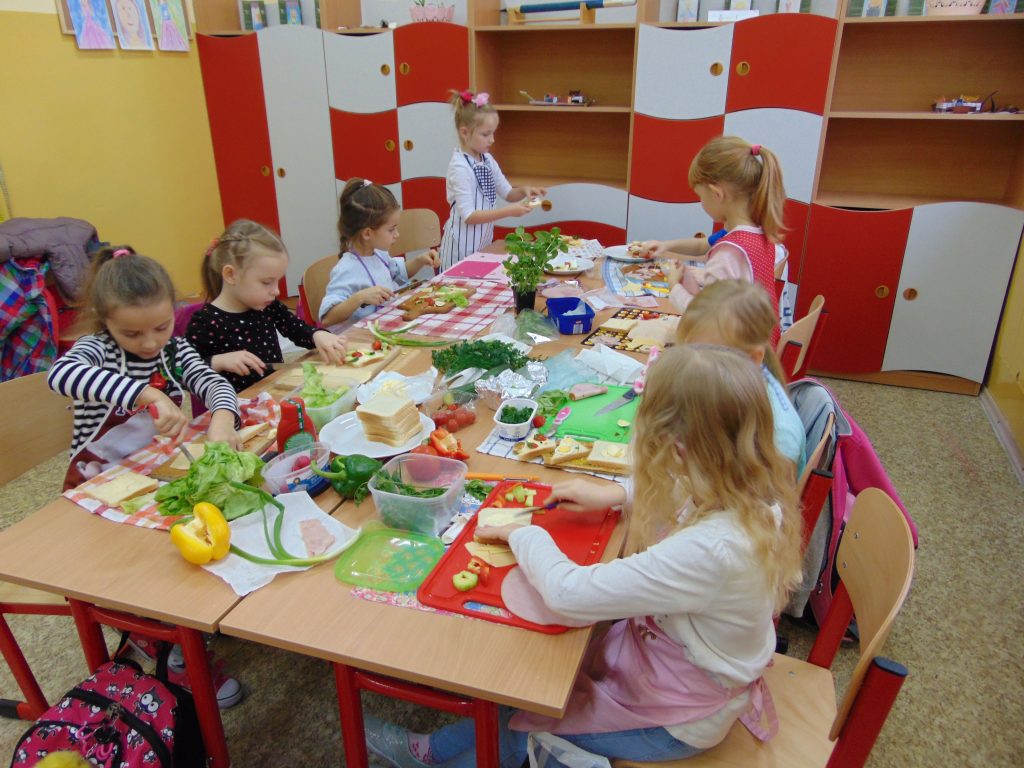 Zdjęcie nawiązuje do pracy jaką mieliście wykonać w ubiegłym tygodniu. Wszyscy zrobili? Kto jeszcze nie przysłał mi na e-maila prac bardzo proszę aby zrobił to jak najszybciej.KRĄG TEMATYCZNYPraca inspirowana wierszem 
       J. Brzechwy „Sowa”.Przeczytaj wiersz „Sowa” ze stron 40 
i 41 lub poproś rodziców o przeczytanie.W zeszycie do j. polskiego zapisz               W klasie       Dbamy o wzrok.Pod tematem wykonaj polecenie 1i 3 ze str. 41 (podręcznik)Jak dbać o wzrok? – kształtowanie postaw prozdrowotnychWykonaj ćwiczenia 1, 2 i 3 str. 51 (zeszyt ćwiczeń ed. polonistyczna)Ćwiczenia utrwalające pisownię 
    z ó wymiennym.Wykonaj ćwiczenie 4 str. 52 (ćwiczenie edukacja polonistyczna)Doskonalenie umiejętności czytania ze  
   zrozumieniem.Wykonaj ćwiczenie 5 str. 52 (ćwiczenie edukacja polonistyczna)Naucz się pięknie czytać wiersz „Sowa”.MATEMATYKADzielenie w zakresie 30 – rozwiązywanie zadań.Przeanalizuj i wykonaj ustnie zadania  
   1 - 4 z podręcznika str. 19.Teraz wykonaj zad. 1-5 str. 29 
   w ćwiczeniu. Praca 
z komputeremJeśli szybko zrobiłeś powyższe zadania, masz czas, siłę i dostęp do komputera zobacz dzisiejszy temat w e-podręczniku. Oto linkhttps://epodreczniki.pl/wczesnoszkolna/KL2_ORE_V7_WIOSNA_2_3_23_103_p0KRĄG TEMATYCZNYPraca inspirowana wierszem 
Czesława  Janczarskiego 
„O krasnalkowym zębie i o dobrej radzie”.Przeczytaj wiersz  ze strony 42 lub jeśli 
   masz   trudności    poproś    rodziców 
   o   przeczytanie.Znajdź odpowiedzi na polecenia ze str. 42 (ustnie)W zeszycie do j. polskiego zapisz              W klasie       Dbamy o zęby.Pod tematem wykonaj polecenie 1 ze 
str. 42 (podręcznik)Jak dbać o zęby? – kształtowanie postaw prozdrowotnychPrzeczytaj informacje o zębach stałych  
i mlecznych podręcznik str. 42.Możesz też obejrzeć film o podanym linku https://www.youtube.com/watch?v=HQr_sZXZaEo Napisz w zeszycie 4 rady dotyczące dbania o zęby. Możesz skorzystać 
z informacji w podręczniku. Pomocny może być filmik – oto link do niegohttps://www.youtube.com/watch?v=rTB9z-pOtmwJak to zapisać? -ćwiczenia    ortograficzne i językowe.Wykonaj ćwiczenie od 1 do 4 str. 53-54 (ćwiczenie edukacja polonistyczna)W zeszycie do j. polskiego zapisz na kolorowo zasadę: Nie z czasownikami piszemy oddzielnie np. nie jem, nie piszą.Teraz otwórz Potyczki ortograficzne na str. 52 i wykonaj ćw. 1 i 2.Naucz się pięknie czytać wiersz 
„O krasnalkowym zębie i o dobrej radzie”.MATEMATYKALitr, pół litra, ćwierć litra – odmierzanie płynów.Obejrzyj jak możesz filmik o podanym linkuhttps://www.youtube.com/watch?v=VlyeFfVHgu0Zapisz w zeszycie do matematyki               W klasie            Co to jest litr?Następnie na kolorowo zapisz lub możesz wydrukować i wklej:1 litr = 1 l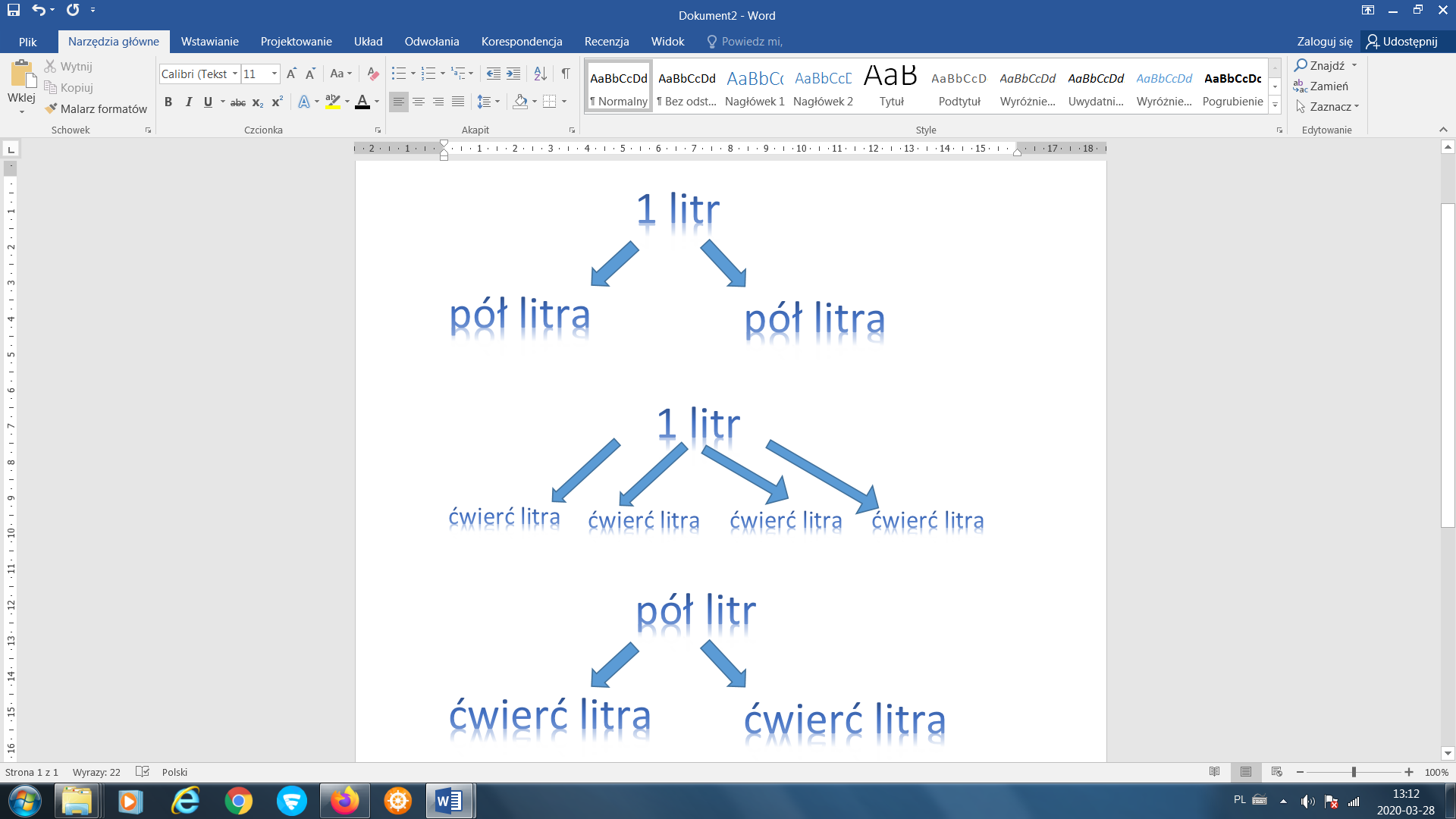 Przeanalizuj i wykonaj zadania 
 1 - 5 z podręcznika str. 20.W zeszycie zapisz rozwiązania zadań 
       2, 4, 5 str. 20  podręcznikTeraz wykonaj zad. 1-5 str. 30 w ćwiczeniu. Na dzisiaj kończymyKRĄG TEMATYCZNYMATEMATYKADziś zaczynamy od matematyki.Sprawdzam siebie – rozwiązywanie zadań.Wykonaj zadania ze str. 31 w zeszycie ćwiczeń do matematyki.W zeszycie do matematyki zapiszW klasieSprawdzam siebieTeraz na ocenę zrób w zeszycie zadania 
z podręcznika od 1 do 3 str. 21 dla chętnych na dodatkową ocenę zad. 4* str. 21 podręcznik do matematyki. Poproś rodziców aby przysłali mi na e-maila Twoją pracę.Na koniec oblicz wartości działań i ustaw je od liczy największej do najmniejszej (malejąco). Zrób to w zeszycie. Tabelkę możesz wydrukować wyciąć i wkleić do zeszytu lub przepisać.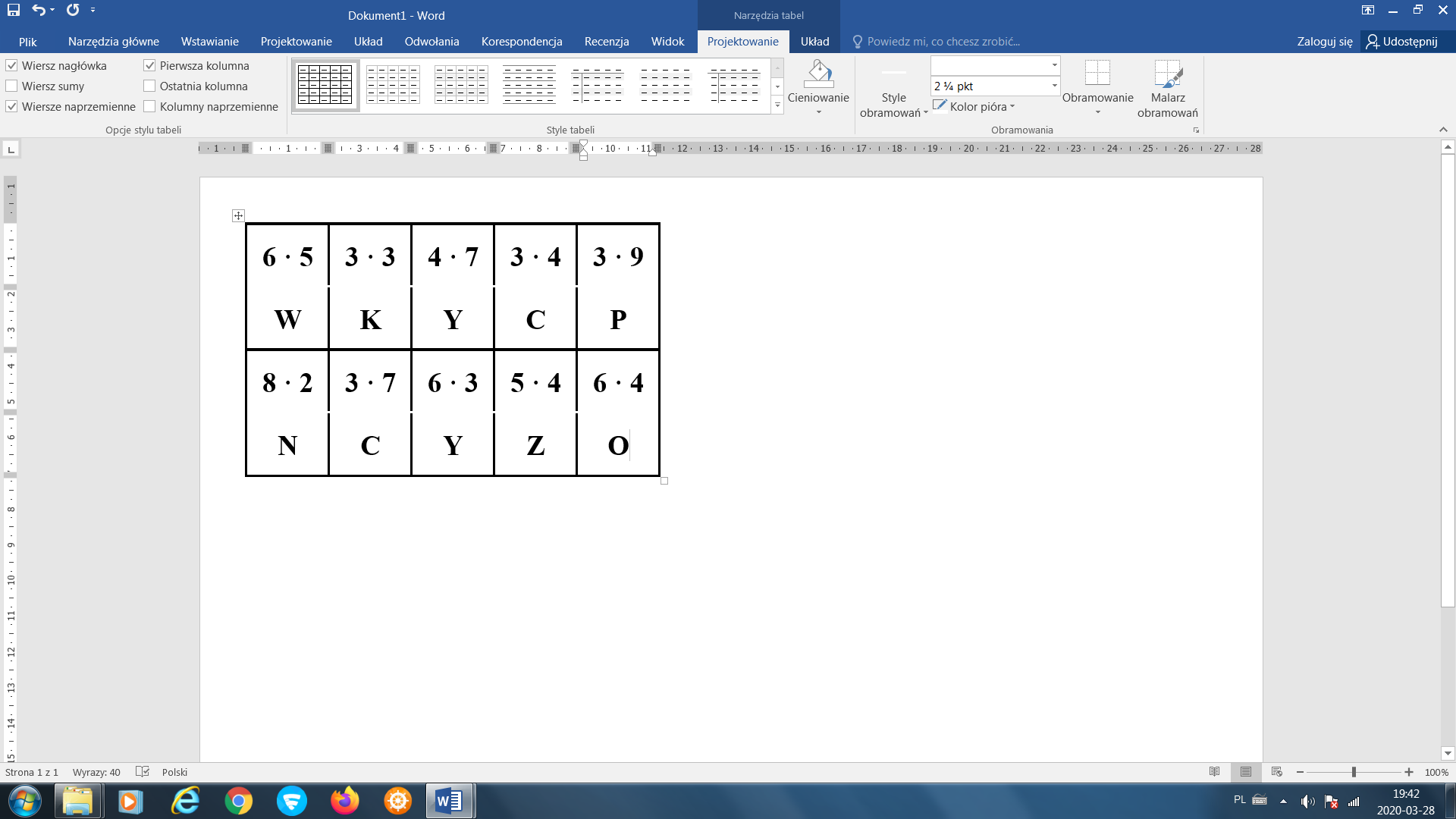 EDUKACJA POLONISTYCZNA, SPOŁECZNA I PRZYRODNICZA1.Praca inspirowana tekstem T. Plebańskiego „Dużo na głowie” str. 44 podręcznik.Przeczytaj tekst i ustnie odpowiedz rodzicom na pytania do tekstu polecenia 1-3 str. 44 podręcznikDlaczego warto wypoczywać? 
– wyrabianie postaw prozdrowotnych.Kiedy stawiamy przecinekObejrzyj ilustracje w poleceniu 1 str. 45 podręcznik. W zeszycie zapiszW klasieWypoczynek.Na kolorowo zapisz:Przed wyrazami ponieważ, bo, żeby, że stawiamy przecinek.Teraz  wykonaj w zeszycie polecenie 2 str. 45 z podręcznika.Na koniec wykonaj Polecenie 1 i 2 w zeszycie ćwiczeń str. 55.A teraz odpoczynek!!!KRĄG TEMATYCZNYDziś zaczynamy od matematyki.Rozwiąż działania, po czym uporządkuj wyniki od najmniejszego do największego. Możesz wydrukować kostki, obliczyć, ułożyć i wkleić do zeszytu do matematyki. Jeśli masz problem z wydrukowaniem przepisz przykłady, oblicz, ułóż wyniki we właściwej kolejności i napisz hasło. 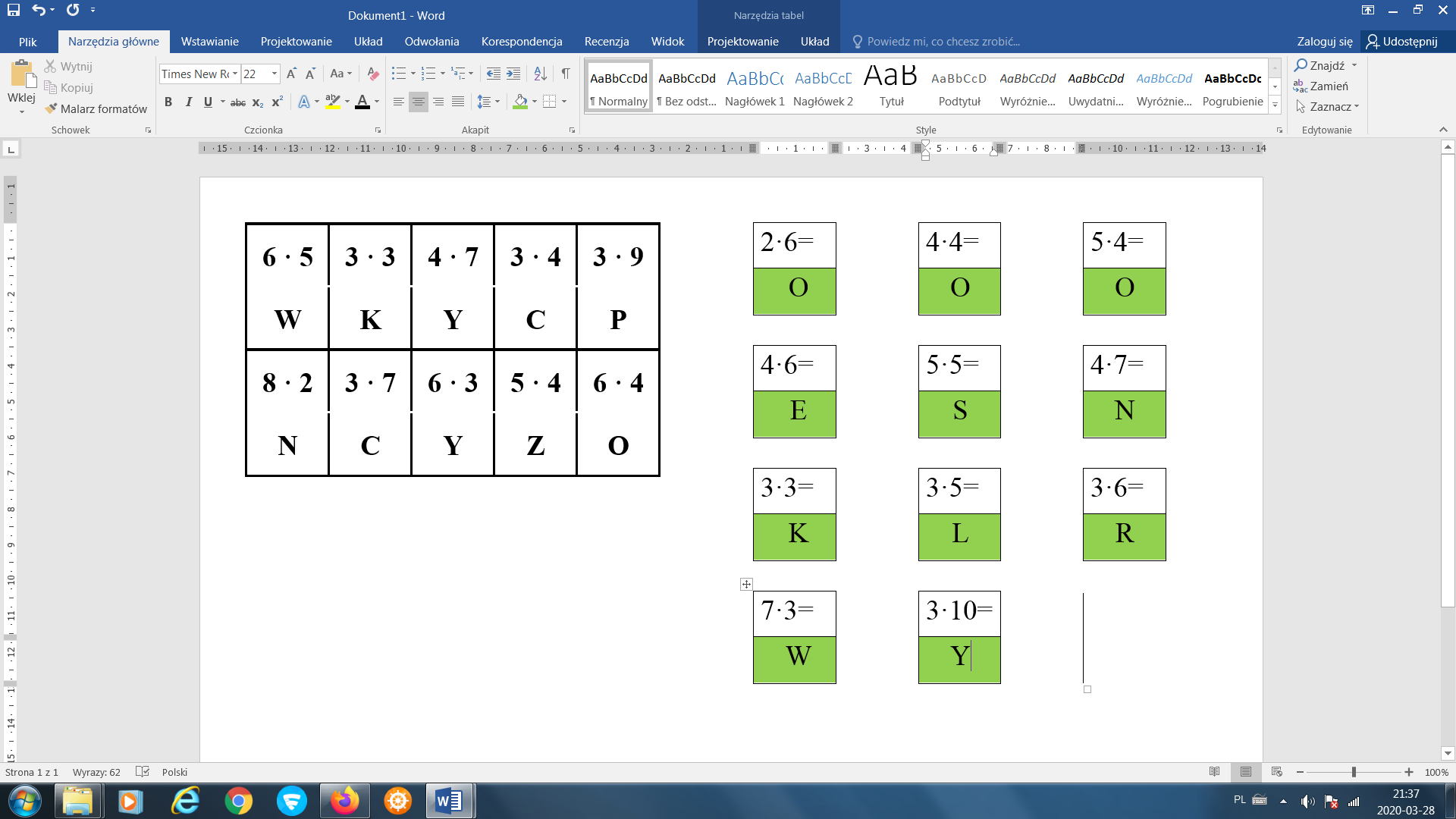 Teraz ortografia.Otwórz Potyczki ortograficzne na str. 17 
i wykonaj ćwiczenia 1,2,3. Teraz wykonaj ćw. 1 str. 18.Dzień odkrywców.Wykonaj polecenia 1,2,3,4 str. 56 – 57 
z zeszytu ćwiczeń edukacja polonistyczna.Na koniec tabliczka mnożenia w innym wydaniu oto link:https://learningapps.org/1362782KRĄG TEMATYCZNYNa wstępie obejrzyj film oto link:https://www.youtube.com/watch?v=Wjo_Q1OYTmYPraca inspirowana wierszem 
N. Usenko „Pobudka”. Przeczytaj wiersz  ze strony 46.W zeszycie do j. polskiego zapisz:W klasieWiosnaTeraz zapisz w zeszycie: Kalendarzowa wiosna zaczyna się 
21 marca. Wtedy dzień trwa tyle samo godzin co noc. Teraz wykonaj w zeszycie polecenie 
1 str. 46 z podręcznika.Wiosna w świecie zwierząt – rozwijanie wiedzy przyrodniczej. Przeczytaj informacje i obejrzyj ilustracje podręcznik str. 47.Na podstawie zdobytych informacji wykonaj polecenia od 1 do 5 str. 58-59 w ćwiczeniu do edukacji polonistycznej.Czas na ortografię. Wykonaj polecenie 3 i 4 str. 53 (Potyczki ortograficzne)MATEMATYKASprawdzam siebieTeraz wykonaj w ćwiczeniu do matematyki zadania ze str. 32 i 33.Rozwiązania tych zadań proszę przesłać na mój adres e-mail. Materiał będzie  oceniony dlatego proszę aby dzieci pracowały samodzielnie.Teraz odpocznijcie i zrelaksujcie. W tym celu obejrzyjcie film i posłuchajcie wiosennych odgłosów ptaków. Oto linkhttps://www.youtube.com/watch?v=NFz4nfoB5dAKończymy w tym tygodniu!!!